2023 KACTFO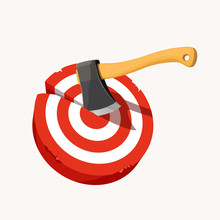 38TH ANNUAL CONFERENCEHit the target with your budget!March 15 – 17th, 2023_____________________________			       ADVANCE REGISTRATION RATESNAME	          (post marked by January 31, 2023)_____________________________			             Member        Conf. Fee    $125.00 _____COUNTY/ORGANIZATION					Non-Members	Conf. Fee $150.00 _____								Spouse/Guest	Conf. Fee $ 50.00  __________________________________TITLE								              LATE REGISTRATION RATES								        (post marked after January 31, 2023)_____________________________ADDRESS							Members                Conf. Fee $135.00 _____								Mon-Members       Conf. Fee $160.00 __________________________________			             Spouse/Guest	Conf. Fee         $ 50.00  _____TELEPHONE								  2022/2023 Dues IF NOT ALREADY PAID_____________________________			              Treasurers		                    $50.00 ______EMAIL							              Finance Officers		       $50.00 ______								Asst. Treasurers		       $50.00 ___________________________________			             Associate Member		       $50.00 ______SPOUSE/GUESTPlease list your size for gift (Jacket) 		Will you be attending the axe throwing event? Size:  _________					Yes or No: __________________________EVENT LOCATION:					    ONE FORM PER REGISTRANTHoliday Inn – Sloan Convention Ctr			2022 Wilkinson Trace					Please make checks payable to:   KACTFOBowling Green, KY  42203					Remit to:	 Sheila McGee										Shelby County TreasurerRoom Rate $115.00								501 Main Street, Suite 151-270-745-0088 (Hotel)							Shelbyville, KY 400651-800-465-4329 (Reservations)										Booking Link for Reservations: K.A.C.T.F.O. Conference							